 Day in the Life of the Hudson River 10/20/15 DataRIVER MILE 153River Park, Green Island Park, Green Island NYKate Perry, Robert C. Parker School42 students - 2nd & 3rd and 6th and 7th grade students, 14 adults42.75 N   -73.69 W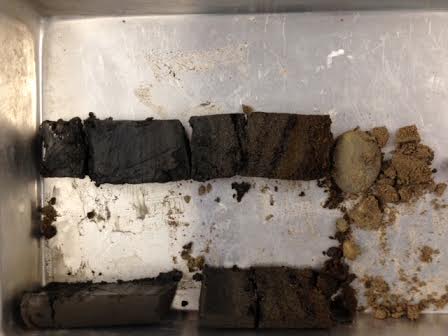 Location: Green Island Park boat ramp, below the Troy Dam, Albany County, NY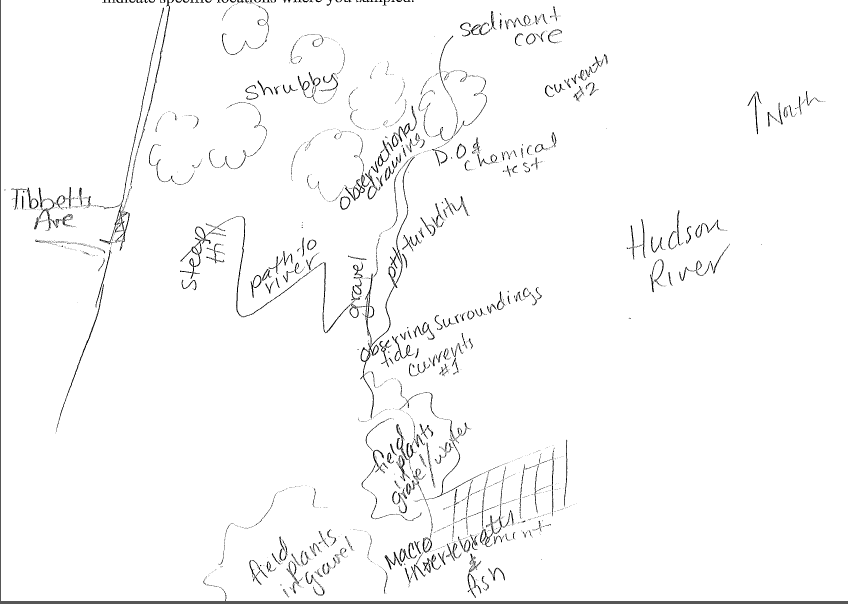 Area: Park above bluff and then beach below just south of the Troy damSurrounding Land Use: Forested, Rocky, Fishing access, gravel, some vegetationSampling Site: 25% urban/residential, 75% industrial/commercialShoreline: Rocky, broken concrete docking, very rocky shoreline, slag, concrete at the launch, brick pieces, vegetation, pipe directly across sampling sitePlants in water: very few plants in the water – 1%  Plants in area: 10% of sample area had goldenrod, smartweed, ox eye daisy, grasses, speckle alder, purple loosestrifeWater depth:  0-10 cm along shoreRiver Bottom: mainly rocky, some muddy & weedyITEMTimeTimeTimeReading 1Reading 2CommentsPhysical  Air Temperature10:23AM10:23AM10:23AM41 F6C10:59 AM 41 F8CWind Speed#2 Beaufort#2 Beaufort#2 Beaufort4-7 mph4-6 kts.  SouthCloud CoverOvercastOvercastOvercastWeather todayLight rain on and off  <1 cm collected 9:30 -11:30 AM – light periods of showersLight rain on and off  <1 cm collected 9:30 -11:30 AM – light periods of showersLight rain on and off  <1 cm collected 9:30 -11:30 AM – light periods of showersLight rain on and off  <1 cm collected 9:30 -11:30 AM – light periods of showersLight rain on and off  <1 cm collected 9:30 -11:30 AM – light periods of showersLight rain on and off  <1 cm collected 9:30 -11:30 AM – light periods of showersWeather recentlyCold 3 days ago 10/17 – snow and small amount of hail. Sunnier yesterday Cold 3 days ago 10/17 – snow and small amount of hail. Sunnier yesterday Cold 3 days ago 10/17 – snow and small amount of hail. Sunnier yesterday Cold 3 days ago 10/17 – snow and small amount of hail. Sunnier yesterday Cold 3 days ago 10/17 – snow and small amount of hail. Sunnier yesterday Cold 3 days ago 10/17 – snow and small amount of hail. Sunnier yesterday Water surfaceMostly calmMostly calmWater Temperature10:00 AM10:20 AM10:00 AM10:20 AM10C1010C1050F50 Turbidity –long site tube10:00 AM10:00 AM28.33 cm20.07 cm31.67cm28.33 cm20.07 cm31.67cm26.69 cm averageChemical10:00 AM10:00 AM1.0 1.0 DO  (Drop count kit10:25 AM10:25 AM10C10C16 ppm140%pH - paper10:10 AM10:10 AM6.0 X 36.0 X 3Average 6.0Salinity –meter10:25 AM10:25 AM250 ppm230230250 ppm230230236.6 ppm* expect this might be conductivity u/S236.6 ppm* expect this might be conductivity u/SSalinity quantab1.2 reading 1.2 reading 30 ppm Cl-30 ppm Cl-Nitrates10:00 AM 10:00 AM 0 ppm0 ppmPhosphates10:00 Am 10:00 Am 0 ppm0 ppmFish Catch – DEC shocked & shared catch TimeTimeNumber CaughtNumber CaughtSpeciesSize Largest22Sucker40 cm44Striped Bass220 cm22Largemouth bass16 cm22Catfish 54 cm22Redhorse48 cm11Walleye39 cm11Pumpkin seed13 cmDiversity 7Diversity 714 Total TOTAL CATCHTOTAL CATCH2525TOTAL SPECIES4Macro- invertebratesMacro- invertebratesWaterboat manWaterboat mansnailsSediment CoreLength  Length  RARE RARE NOTESCOMMON9:45 Am Water 70 cm deep 17 cm 17 cm GravelPebblesLeavesWoodShells Zebra Mus. ShellMacroinvBrickCoalGravelPebblesLeavesWoodShells Zebra Mus. ShellMacroinvBrickCoalLowest 2 cmLowest 2 cm Lowest 2 cmLowest 4 cmClaySandLiving Vegetation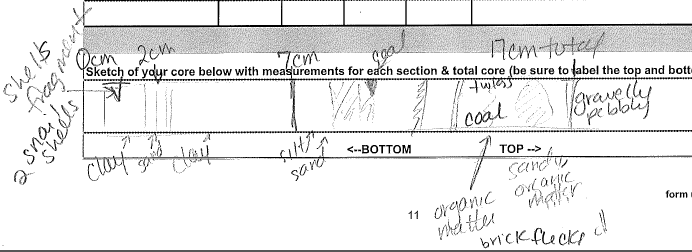 TidesTimeTimeHeight in c Height in c Rising/FallingRate of change9:50 AM 9:50 AM 10 cm10 cm10:17 AM10:17 AM12 cm12 cmRising 12 cm0.06 cm/min10:34 AM10:34 AM11.5 cm11.5 cmFalling10:43 AM10:43 AM12 cm? 12 cm? Falling10:48 AM 10:48 AM 8 cm 8 cm Falling10:54 AM10:54 AM5 cm5 cmFalling0.17 cm/minCurrentsTimeCm/30 secsCm/secCm/secKnotsN/S Ebb/Fld/StillShoreline*10:23AM 45 cm1.5cm/sec1.5cm/sec0.029 S- Ebb –Channel*10:55AM100033.3cm/sec33.3cm/sec0.65 S Ebb Changed location for sampling current to compare shoreline to center channelChanged location for sampling current to compare shoreline to center channelChanged location for sampling current to compare shoreline to center channelChanged location for sampling current to compare shoreline to center channelChanged location for sampling current to compare shoreline to center channelChanged location for sampling current to compare shoreline to center channelChanged location for sampling current to compare shoreline to center channelTraffic commercial 10:30 AM 10:30 AM Tan Tan North Loaded10:30 AM 10:30 AM DEC BoatDEC BoatStopped hereFishing BoatRecreational10:30 Am 10:30 Am White White North & South People Other ItemsBald eagle soaring overhead, many gulls, few crows, pigeons, squirrel  - too much garbageBald eagle soaring overhead, many gulls, few crows, pigeons, squirrel  - too much garbageBald eagle soaring overhead, many gulls, few crows, pigeons, squirrel  - too much garbageBald eagle soaring overhead, many gulls, few crows, pigeons, squirrel  - too much garbageBald eagle soaring overhead, many gulls, few crows, pigeons, squirrel  - too much garbageBald eagle soaring overhead, many gulls, few crows, pigeons, squirrel  - too much garbageAlmanacTroy Dam – Cold rain greeted us at the river’s edge. We put up a tarp, got out our equipment and delved into the data collection A gift or time and effort, the DEC fisheries shocked fish, parents & teachers coordinated groups of inquiring students, and busy data collectors, set to work as official scientists. We were thrilled by a bald eagle, biting walleye and boat traffic. Troy Dam – Cold rain greeted us at the river’s edge. We put up a tarp, got out our equipment and delved into the data collection A gift or time and effort, the DEC fisheries shocked fish, parents & teachers coordinated groups of inquiring students, and busy data collectors, set to work as official scientists. We were thrilled by a bald eagle, biting walleye and boat traffic. Troy Dam – Cold rain greeted us at the river’s edge. We put up a tarp, got out our equipment and delved into the data collection A gift or time and effort, the DEC fisheries shocked fish, parents & teachers coordinated groups of inquiring students, and busy data collectors, set to work as official scientists. We were thrilled by a bald eagle, biting walleye and boat traffic. Troy Dam – Cold rain greeted us at the river’s edge. We put up a tarp, got out our equipment and delved into the data collection A gift or time and effort, the DEC fisheries shocked fish, parents & teachers coordinated groups of inquiring students, and busy data collectors, set to work as official scientists. We were thrilled by a bald eagle, biting walleye and boat traffic. Troy Dam – Cold rain greeted us at the river’s edge. We put up a tarp, got out our equipment and delved into the data collection A gift or time and effort, the DEC fisheries shocked fish, parents & teachers coordinated groups of inquiring students, and busy data collectors, set to work as official scientists. We were thrilled by a bald eagle, biting walleye and boat traffic. Troy Dam – Cold rain greeted us at the river’s edge. We put up a tarp, got out our equipment and delved into the data collection A gift or time and effort, the DEC fisheries shocked fish, parents & teachers coordinated groups of inquiring students, and busy data collectors, set to work as official scientists. We were thrilled by a bald eagle, biting walleye and boat traffic. Marissa DeMartino – 7th gradeRobert C. Parker SchoolAs the footprint steps on the Hudson River We come to see how she is.As the trees blow and the rain comes downWe go to the water and check her for problems to see if she is OK.Soon after, we find that all is goodAs we leave, the great river looks back at us.She thanks us and waves goodbyeShe might just be a river to you but she is my everything.As the footprint steps on the Hudson River We come to see how she is.As the trees blow and the rain comes downWe go to the water and check her for problems to see if she is OK.Soon after, we find that all is goodAs we leave, the great river looks back at us.She thanks us and waves goodbyeShe might just be a river to you but she is my everything.As the footprint steps on the Hudson River We come to see how she is.As the trees blow and the rain comes downWe go to the water and check her for problems to see if she is OK.Soon after, we find that all is goodAs we leave, the great river looks back at us.She thanks us and waves goodbyeShe might just be a river to you but she is my everything.As the footprint steps on the Hudson River We come to see how she is.As the trees blow and the rain comes downWe go to the water and check her for problems to see if she is OK.Soon after, we find that all is goodAs we leave, the great river looks back at us.She thanks us and waves goodbyeShe might just be a river to you but she is my everything.As the footprint steps on the Hudson River We come to see how she is.As the trees blow and the rain comes downWe go to the water and check her for problems to see if she is OK.Soon after, we find that all is goodAs we leave, the great river looks back at us.She thanks us and waves goodbyeShe might just be a river to you but she is my everything.As the footprint steps on the Hudson River We come to see how she is.As the trees blow and the rain comes downWe go to the water and check her for problems to see if she is OK.Soon after, we find that all is goodAs we leave, the great river looks back at us.She thanks us and waves goodbyeShe might just be a river to you but she is my everything.